Борисова Карина АндреевнаПлахова Анастасия Викторовнаa.v.plahova@mail.ruСанкт-ПетербургГосударственное бюджетное общеобразовательное учреждение средняя общеобразовательная школа № 368 с углубленным изучением английского языка Фрунзенского района Санкт- Петербурга ,5 «Б» класс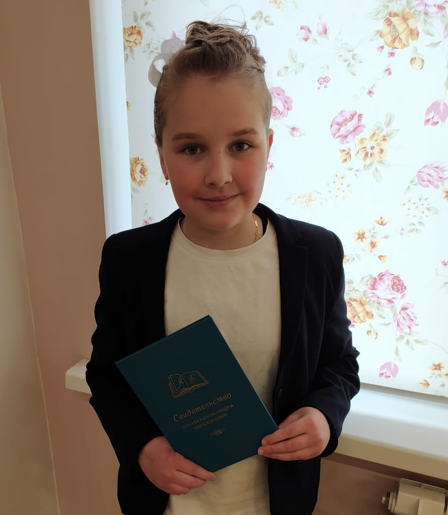 5-7 классы Trees BY JOYCE KILMERI think that I shall never see A poem lovely as a tree.A tree whose hungry mouth is prest Against the earth’s sweet flowing breast; A tree that looks at God all day,And lifts her leafy arms to pray; A tree that may in Summer wear A nest of robins in her hair;Upon whose bosom snow has lain; Who intimately lives with rain.Poems are made by fools like me, But only God can make a tree.5-7 классы ДеревьяДжойс КилмерСтихов прекрасней не найдем,Чем дерево весенним днемНа холм взобравшись где-нибудь,Его земли питает грудьКак дерево, что без концаВ молитве чувствует ТворцаЧто прячет в дивных волосахГнездо веселых летних птахНа чьей груди спит снег зимой, Чья страсть от влаги дождевой.Плетем мы, люди, сотни строк,А создает деревья Бог.